Croix de l’évangélisationChers disciples-missionnaires,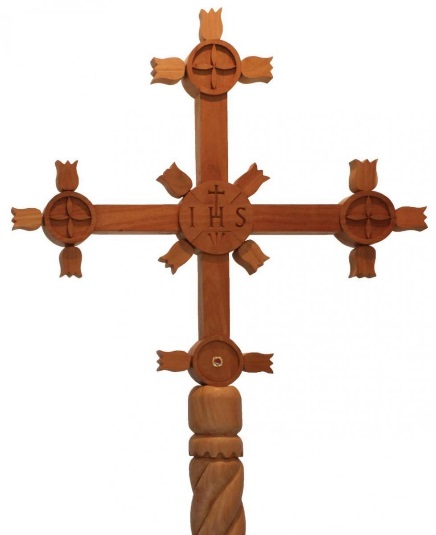 Initié par l’archidiocèse de Montréal, le pèlerinage de la Croix de l’Évangélisation est une démarche spirituelle en l’honneur du 5e Congrès missionnaire de l’Amérique (CAM 5) qui aura lieu dans la ville de Santa Cruz de Sierra (Bolivie),  du 10 au 15 juillet 2018. Elle est le symbole qui résume en un coup d’œil les racines missionnaires de ce qui est aujourd’hui la Bolivie. C’est une réplique de la croix missionnaire jésuite que l’on trouve dans le village de San Javier, situé dans la région de Chiquitos. Cet endroit est le berceau des premières missions jésuites au XVIIe siècle, là où la population autochtone a reçu l’Évangile pour la première fois. Elle est l’une des quarante croix qui ont été bénies par le pape François, en juillet 2015, à l’occasion de son voyage apostolique en Amérique du Sud. Elle est destinée à être portée en pèlerinage dans tous les diocèses du Canada.Notre région aura le privilège d’accueillir la Croix du 26 mai au 1er  juin. Pour vivre cet événement en solidarité avec les autres Églises du continent américain, nous vous associons au pèlerinage de la Croix de l’Évangélisation en vous proposant une célébration le dimanche 27 mai à la paroisse Sainte-Marguerite d’Youville à partir de 19h30. Si la température le permet, les activités auront lieu à l’extérieur, alors apportez vos chaises. Cette activité sera une belle conclusion pour notre pèlerinage des croix de chemin pour le mois de mai. Alors venez célébrer en présence de notre évêque Mgr Simard cette belle soirée qui se terminera par une procession aux flambeaux.Invitation pour la clôture du 125e anniversaire du diocèse La clôture des fêtes du 125e anniversaire du diocèse aura lieu le 3 juin à la basilique-cathédrale à Valleyfield. Il y aura une messe à 10h30 présidée par Mgr Christian Lépine et concélébrée par Mgr Simard. En après-midi, dès 14h, il y aura le défilé des bannières paroissiales dans la basilique-cathédrale suivi d’une fête familiale sur les terrains du Centre diocésain, l’inauguration du jardin du 125e, animation et musique, Hochey-bottine, jeu gonflable, gâteau de fête…Au plaisir de vous y retrouver en grand nombre!Mea CulpaIl y a eu une erreur en nommant les nouveaux baptisés, nous aurions dû lire;  Juliette : Fille de Nicolas Morin et Bianca S.-Roberge	       	Rose :	Fille de Frédérick Morin et Geneviève Chénier		Alyson:	Fille de Daniel Longpré et Émilie Dufour		Théodore : Fils de Mathieu Ward et Sarah Pinsonnault			Olivier :	Fils de Benoît Dagenais et Catherine DubucVenez creuser votre foi catholique en communauté Le 2 juin de 9h à 10h30 , au sous-sol de l’église Ste-Marguerite-d’Youville. Entrée libre sans inscription. Questions : 450-691-6600.Nous recommandons à vos prières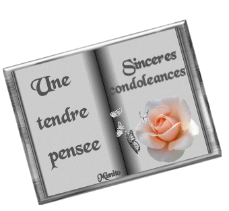 Madame Solange Gervais, décédé le 14 mai 2018. Ses funérailles seront célébrées dans notre paroisse samedi le 2 juin.Nos sympathies à la famille.Se sont unis par le Mariage :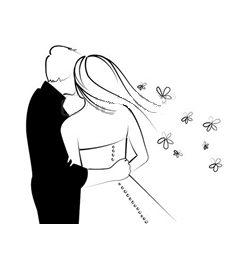 			Félicitations à Mme Sylvie Léger et M. Claude 			Chagnon qui se sont mariés ce samedi 				26 mai dans notre église! Que le Seigneur 			vous comble de bonheur et d’amour! FÉLICITATION AUX NOUVEAUX MARIÉS!!Félicitations à tous les confirmés!40 jeunes feront leur confirmation ce dimanche 27 mai à 14h à la paroisse St-Joachim! Félicitations à vous chers jeunes, et que l’Esprit Saint souffle sur vous et guide vos vies!Concert de guitareMerci à M. André Rodrigues qui nous a donné un merveilleux concert de guitare le 6 mai dernier. Merci aussi aux jeunes de notre région, jeunes de notre atelier de guitare, qui nous ont fait l’honneur de leur premier morceau en public! Ce concert a permis d’amasser environ 1 700 $ pour notre patrimoine qu’est l’église St-Joachim. Journée de formationComment poursuivre le tournant missionnaire chez nous?Une journée de formation aura lieu le 30 mai au diocèse de Valleyfield, salle Guy-Bélanger. Accueil dès 9h et conférence de 9h30 à 15h30, animé par Mgr Alain Faubert, Évêque auxiliaire de Montréal. Sujets traités : 		Où en sommes-nous dans le diocèse?	Quelles sont les étapes à venir?	Comment se situer dans cette réalité?S’inscrire auprès de Josée Bastien : 450 373-8122 poste 222, accueil@diocesevalleyfield.orgAvant le 28 mai. Du poulet sera commandé pour 10 $ par personne ou vous pouvez apporter votre dîner.Bienvenu à toutes et à tous!Félicitations aux premiers communiants !9 jeunes feront leur première communion le dimanche 3 juin ici à la paroisse à la messe de 9h! Félicitations à vous chers jeunes, Jésus Eucharistie nourrisse vos cœurs!Semaine du 27 mai 2018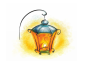 La lampe du sanctuaire brûlera cette semaine  pour une faveur obtenue.Semaines du 27 mai au 10 juin 2018Samedi le 26 mai 16h00	Jean-Paul Leduc/Son épouse Fernande Bélair	Napoléon Parent/Son épouse	Louise Parent-Riendeau/Sa mère	Josée Sénécal/Sa grand-mère	Richard Laboursodière-3e ann./Son épouse	M.Mme Roch Pagé/ Thérèse et Guy Pagé	Monique Therrien-Sévigny/Famille de				Mariette Pavao-LamontagneDimanche le 27 mai~ La Sainte Trinité 9h00	Oscar et Léontine Lapointe/Denis Lapointe	St-Antoine-pour un faveur/Thérèse Berthiaume	Yvon Richard/Chevaliers de Colomb Mercier	Lise Prud’homme/AndréMercredi le 30 mai~ 19h30	Parents défunts/ J. TremblaySamedi le 2 juin 16h00	Léo Morand/ Francine et Marc Fernandez	Sainte-Thérèse/ Hervé	Réal Dubuc/ Irené et Suzanne	Parents défunts/ Paul-Émile LacosteDimanche 3 juin~ Dimanche de la Pentecôte9h00	Germaine R.-Thibert/ Micheline et Roger	Oscar et Léontine Lapointe/ Denis Lapointe	Frank Potvin/ Lise Daoust	Lise Sylvestre-19e ann./ Charles Lévesque	Ghislain Lemieux/ Chevaliers de Colomb MercierMercredi le 6 juin~ 19h30	Albert Taillefer/ Offrandes aux funéraillesSamedi le 9 juin 16h00	Famille Plamondon/ Famille Plamondon	Jean-Gilles Giroux/ Réjean Barrette	Sainte-Thérèse/ Hervé	Richard, Noëlla et Rosario/ MichelineDimanche le 10 juin~ La Sainte Trinité 9h00	Oscar et Léontine Lapointe/ Denis Lapointe	Damian Martinez/ Claire et les enfants	Joanne Vinette/ Famille Vinette	Ghislain Lemieux/ Chevaliers de Colomb MercierPRIÈRES ET ADORATIONSte-Marguerite-d’Youville : lundi soir, adoration à 19 h30			 Mercredi après la messe, de 9h à 17hSte-Philomène : mercredi après la messe de 20h à 21h00	1er vendredi  du  mois;  adoration de 10h00 à 12h00St-Joachim : jeudi matin après la messe, de 9h à 10h00Quêtes :	12 et 13 mai :	519,15 $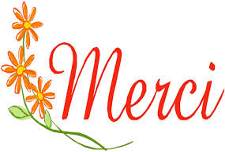 	19 et 20 mai :	462,40 $